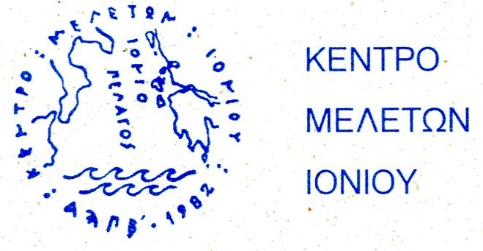 		ΠΡΟΣΚΛΗΣΗΤο Κέντρο Μελετών Ιονίουσας προσκαλεί να παρακολουθήσετε τη δεύτερη διάλεξη, με θέμαΗ Ναυμαχία της Ναυπάκτου στη Ζωγραφικήπου οργανώνει τιμώντας την επέτειο των 450 χρόνων από την περιώνυμηΝαυμαχία της Ναυπάκτου (7 Οκτωβρίου 1571)Ομιλητής ο κύριος Νίκος Γ. Μοσχονάς Ομότ. Διευθυντής Ερευνών, Εθνικό Ίδρυμα Ερευνών,Κέντρο Μελετών ΙονίουΗ εκδήλωση θα πραγματοποιηθεί την Τετάρτη, 13 Οκτωβρίου 2021, ώρα 6.30´ μ.μ.Διαδικτυακός σύνδεσμος: https://zoom.us/j/95586857593?pwd=QnA5MWdEbnBxejFaM0hBZkplNG9EZz09

Meeting ID: 955 8685 7593
Passcode: gU4Y7v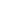 Ο Πρόεδρος						Η Γ. Γραμματέας       Ν. Γ. Μοσχονάς				       Λυδία Γιαννοπούλου